EVROPSKA 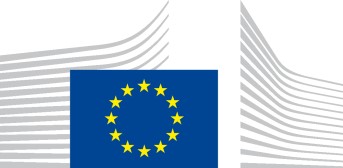 	 KOMISIJA 	 Bruselj, 15.12.2015  C(2015) 9599 final IZVEDBENI SKLEP KOMISIJE z dne 15.12.2015 o spremembi Sklepa Komisije C(2015) 1658 o odobritvi nacionalnega programa Republike Slovenije za podporo iz Sklada za azil, migracije in vključevanje za obdobje 2014–2020 	(BESEDILO V SLOVENSKEM JEZIKU JE EDINO VERODOSTOJNO) 	 IZVEDBENI SKLEP KOMISIJE z dne 15.12.2015 o spremembi Sklepa Komisije C(2015) 1658 o odobritvi nacionalnega programa Republike Slovenije za podporo iz Sklada za azil, migracije in vključevanje za obdobje 2014–2020 (BESEDILO V SLOVENSKEM JEZIKU JE EDINO VERODOSTOJNO) EVROPSKA KOMISIJA JE – ob upoštevanju Pogodbe o delovanju Evropske unije, ob upoštevanju Uredbe (EU) št. 514/2014 Evropskega parlamenta in Sveta z dne 16. aprila 2014 o splošnih določbah o Skladu za migracije, azil in vključevanje ter o instrumentu za finančno podporo na področju policijskega sodelovanja, preprečevanja kriminala in boja proti njemu ter obvladovanja kriz, zlasti člena 14(7) v povezavi s členom 14(9) Uredbe, ob upoštevanju naslednjega: S sklepom Komisije C(2015) 1658 je bil odobren nacionalni program Slovenije za podporo iz Sklada za azil, migracije in vključevanje za obdobje 2014–2020, ki je bil predložen 13. marca 2015, in določen najvišji prispevek iz Sklada za nacionalni program Slovenije. Svet je septembra 2015 sprejel Sklep (EU) 2015/1523 in Sklep (EU) 2015/1601, s katerima je bil določen mehanizem začasne in izjemne premestitve oseb, ki nedvomno potrebujejo mednarodno zaščito, iz Italije in Grčije v druge države članice.  Sklepa (EU) 2015/1523 in 2015/1601 določata, da država članica premestitve prejme za vsako premeščeno osebo pavšalni znesek v višini 6 000 EUR. Države članice morajo zato svoje nacionalne programe prilagoditi, da se bodo upoštevali ti pavšalni zneski.  Slovenija je 27. novembra 2015 prek sistema elektronske izmenjave podatkov Komisije SFC2014 predložila revidiran nacionalni program, ki upošteva sklepa (EU) 2015/1523 in 2015/1601. Ta sklep je sklep o financiranju v smislu člena 84 Uredbe (EU, Euratom) št. 966/2012 Evropskega parlamenta in Sveta in pravna obveznost v smislu člena 85 navedene uredbe. Sklep C(2015) 1658 je zato treba ustrezno spremeniti – 2 SPREJELA NASLEDNJI SKLEP:  Člen 1 Sklep C(2015) 1658 se spremeni: (1) Člen 1 se nadomesti z naslednjim: „Člen 1 Revidirani nacionalni program za podporo iz Sklada za azil, migracije in vključevanje za obdobje od 1. januarja 2014 do 31. decembra 2020, ki je bil v končni različici predložen 27. novembra 2015, se odobri.“; (2) Člen 2 se nadomesti z naslednjim: „Člen 2 1. Najvišji prispevek iz Sklada za azil, migracije in vključevanje za nacionalni program Slovenije znaša 18 327 477 EUR in se financira iz proračunske vrstice 18 03 01 splošnega proračuna Unije.  2. Najvišji prispevek sestavlja: osnovni znesek v višini 14 725 477 EUR, dodeljen v skladu s Prilogo I k Uredbi (EU) št. 516/2014; dodatni znesek v višini 200 000 EUR za program Unije za preselitev, dodeljen v skladu s členom 17 navedene uredbe; dodatni znesek v višini 3 402 000 EUR za premestitev prosilcev za mednarodno zaščito iz Grčije in Italije v skladu s členom 10 Sklepa (EU) 2015/1523 in členom 10(1)(a) Sklepa (EU) 2015/1601.“ Člen 2 Ta sklep je naslovljen na Republiko Slovenijo. V Bruslju, 15.12.2015  	Za Komisijo  	Dimitris AVRAMOPOULOS  	Član Komisije 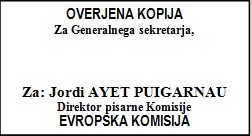 3 